Tubal Patency TestsApart from physiological function (ovulation),anatomical function such as TUBAL  PATENCY affects infertility..

Mainly following tests are used for testing  the tubal patency..
            1.Insufflation test ( Rubin’s test )
            2.HysteroSalpingoGraphy ( HSG )
            3.Laproscopic chromopertubation
            4.SonosalpingoGraphyOther modalities             1.Laparoscopy
             2.Hysteroscopy
             3.Transveginal falloscopy
             4.Ampullary & fimbrial Salpingoscopy
             5.Descending Test1.Insufflation test ( Rubin’s test) NOW OBSOLETEPrinciple :             Cervical canal is continuous  with  peritoneal cavity through tubes so, when air or Co2 pushed   	transcervically it reaches  peritoneal cavity & gives  evidence of normal patency..Time :              Postmenstrual phase at least 2 days after stoppage of bleeding Limitation :
	PID  & Post ovulatory periodObservation :
      Fall in pressure when rise above  120 mmHg            	      Hissing sound on auscultation at Iliac fossa	         	      Shoulder pain ( due to diaphragmatic  irritation) Drawback :                   In 1/3 it’s false negative due to cornual spasm
                  Can’t identify the SITE & SIDE of blockage 2.HysteroSalpingoGraphy ( HSG )Principle :          Same as Insufflation test but instead of air & Co2 , DYE instilled  trans cervically Time & Limitation :             Same as Insufflation test              There may be a risk of radiation..!!Dye :             Water soluble (preferable) eg 60% urograffin                Oil Soluble Complications : Infection , pain , vasovagal sympt. (atropine 30 min before procedure)     Method  :

                Visualization by screening with image intensifier in                              X-ray room..!!
                Foley’s catheter or Leech-wilkinson cannula for insufflation
               With aseptic precaution  DYE injected by cannula in uterine cavity under vision with Fluoroscopic screen..
                        15 ml is adequate…!!!!


DYE flow observed.. It will come out from f.tube to peri.cavity & spill  detected..According to it - interpreted……..!!!Observation Dye  spills out of  abdominal  ostia  & smears  the POD  -----Tube patentFlow stops in between  -----Tubal Block &  site will seen Large confined mass without peritoneal spill  -----May be hydrosalpinx  Other things can be identified..!!!!   such as..Uterine abnormality - septate, bicornuate etc…Bilateral cornual block with extravasation suggest TUBERCULOUS  salpingitis HSG report – normal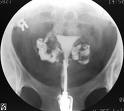 HSG report – uni/bi cornuate uterus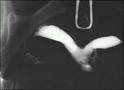 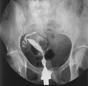 HSG report – hydrosalpinx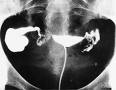 3.Laproscopic chromopertubationInvasive procedure…Lap. visualization of pelvis, organs & injection of Methylene Blue dye through Cx & it’s spill is visualized.. Indication :  -   Abnormal HSG finding                    -   Failure to conceive after 6 month of Rx                    -  Unexplained infertility & age above 35 yr                    -  Prior to tubal microsurgery                     - Also used as Therapeutic in adhesion & fimbrial block,ovarian drillingTime :             In seceretory phase…             recent corpus leuteum may visualize             Endometrial biopsy can taken..Method :             double puncture method used & pelvic organ  	 visualized specially fimbrial end & it’s relation..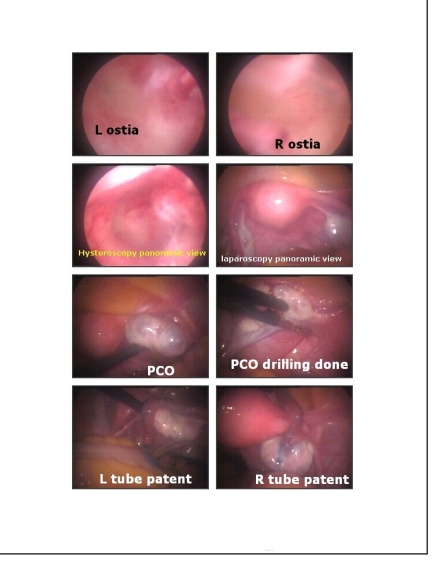 4.SonosalpingoGraphyPopularized by G.Alllahabadiya as ‘ SION ‘ TestPrinciple :   Normal saline pushed in u.cavity with pediatric foley’s catheter & bulb inflated above int.os which prevents leakage..Nearly 200 ml saline needed…Inj. of small amount air help in visualization of  air bubble movement Fluid in Pouch of Douglas detectedAdvantage :   Non-invasive                       No radiation exposure                     Tubal pathology can be detected                     Uterine malformation, synechia or polyp  can be detected5.Transvaginal falloposcopyVisualize lumen of tubes…Therapeutic for Medial end blockage due to adhesion or mucous plug..6.Ampullary & fimbrial Salpingoscopy To Study mucosa of F. tube in deciding between tubal microsurgery & IVF..Colour Doppler Ultrasound – Under study 7.Descending TestStarch injected in pouch of Douglas, starch present in cervical mucosa 24 hr later indicate patency…Advnt. Of Endoscopy..                             Minimal invasive                            Early recovery & Early discharge                             less post op. Pain                            Better field of vision                            less chance of adhesionDis advnt…                  Equipment ,  Skill,   GA,    Complications 